« ENGLISH WORKSHOPS »INSCRIPTION ATELIERS ANGLAIS INTENSIF VACANCES SCOLAIRES 2022-2023Veuillez compléter ce formulaire et le retourner accompagné du règlement* à l’adresse suivante :Sup’ La Mache – CIEL – 69 Boulevard Jean XXIII 69373 Lyon Cedex 08Nom : _ _ _ _ _ _ _ _ _ _ _ _ _ _ _ _ _ _ _ _ _ Prénom : _ _ _ _ _ _ _ _ _ _ _ Classe : _ _ _ _ _ _ _ _E-mail élève : _ _ _ _ _ _ _ _ _ _ _ _ _ _ _ _ _ _ _ _ _ _ _ _ _ _ _ _ _ _ _ _ _ _ _ _ _ _ _ _ _ _ _ _ _ E-mail parents : _ _ _ _ _ _ _ _ _ _ _ _ _ _ _ _ _ _ _ _ _ _ _ _ _ _ _ _ _ _ _ _ _ _ _ _ _ _ _ _ _ _ _ _ Téléphone élève : _ _ _ _ _ _ _ _ _ _ _ _ _ _ _	 Tél fixe maison : _ _ _ _ _ _ _ _ _ _ _ _ _ _ _ _ _ Tél. portable Mère : _ _ _ _ _ _ _ _ _ _ _ _ _ _ _    Tél. portable Père : _ _ _ _ _ _ _ _ _ _ _ _ _ _ _Les stages seront ouverts sous réserve d’un minimum d’inscrits = 6 élèvesHoraires de stage Toussaint et Hiver :		Horaires de stage Printemps :Lundi 08h45 - 12h 				Lundi - FériéMardi 9h -12h					Mardi 08h45-12h30				Mercredi 9h - 13h**				Mercredi 08h45 -12h00 + déjeuner en commun de 12h30 - 13h30Jeudi 9h - 12h					Jeudi 08h45 -12h30Vendredi 9h - 12h				Vendredi 08h45 -12h30 (**) Le déjeuner du mercredi est compris dans le coût du stageDOCUMENTS À JOINDRE POUR L’INSCRIPTIONVotre chèque à l’ordre de l’Ecole La Mache , noter au dos du chèque le nom, prénom et classe de votre enfant accompagné de ce formulaire d’inscription à l’adresse suivante : 
Sup’ La Mache – CIEL – 69 Boulevard Jean XXIII 69373 Lyon Cedex 08Le chèque peut aussi être remis directement au CIEL accompagné de ce formulaire d’inscription.  Soit un règlement par virement via le RIB ci-dessous : Envoyez obligatoirement un justificatif de virement par mail à l’adresse suivante : « linda.zekri@lamache.org » accompagné de ce formulaire d’inscription rempli et signé.Précisez dans l’intitulé du virement :Le nom et prénom de l’élève ainsi que l’objet du virement :« Stage anglais Lycée 2023»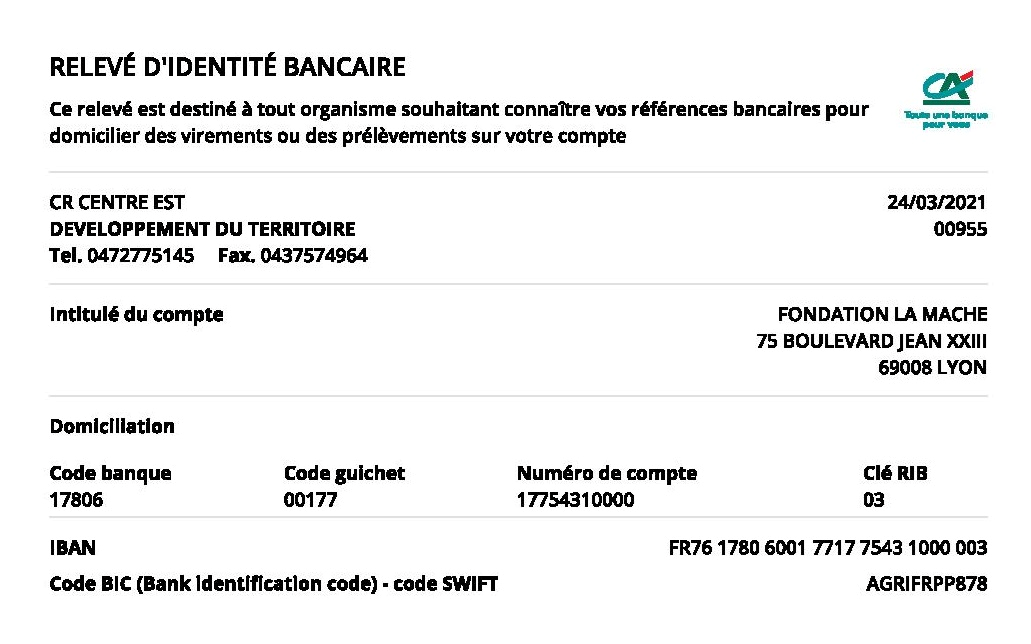 Vacances de la Toussaint 2022 : Du Lundi 24 au vendredi 28 octobre 2022 Prix du stage = 275 €Inscription à retourner avant le Lundi 17 octobre 2022 dernier délai, avec le règlement*(Fonctionnement de l’Internat et de la cantine. Merci de nous contacter pour plus d’informations)Inscription à retourner avant le Lundi 17 octobre 2022 dernier délai, avec le règlement*(Fonctionnement de l’Internat et de la cantine. Merci de nous contacter pour plus d’informations)Vacances d’Hiver 2023 : Du Lundi 06 au vendredi 10 février 2023Prix du stage = 275 €Inscription à retourner avant le Lundi 30 janvier 2023 dernier délai, avec le règlement(Fonctionnement de l’Internat et de la cantine. Merci de nous contacter pour plus d’informations)Inscription à retourner avant le Lundi 30 janvier 2023 dernier délai, avec le règlement(Fonctionnement de l’Internat et de la cantine. Merci de nous contacter pour plus d’informations)Vacances de Printemps 2023 : Du Mardi 11 au vendredi 14 avril 2023Prix du stage = 275 €Inscription à retourner avant le Lundi 3 avril 2023 dernier délai, avec le règlement (Fonctionnement de l’Internat et de la cantine. Merci de nous contacter pour plus d’informations)Inscription à retourner avant le Lundi 3 avril 2023 dernier délai, avec le règlement (Fonctionnement de l’Internat et de la cantine. Merci de nous contacter pour plus d’informations)Vacances d’été 2023Programme à venirVacances d’été 2023Programme à venir